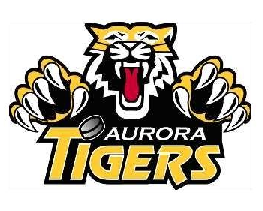 Peewee A Tryouts2017-18 SeasonApril 25, 2017Dear Parents and Players,  Welcome to the AMHA Peewee A team tryouts and thank you for taking the time to attend.  My name is Gino DiGioacchino your head coach for the 2017-18 season. After the final tryouts I will be selecting my manager and coaching staff accordingly. Our season will consist of a minimum of 2 practices per week, 30 regular season games (2 games per week) and 4-5 tournaments with 1 tournament being out of town. The per player cost is expected to be between $2000 & $2300 but will be finalized at the parent meeting in May.It will be an extremely difficult task choosing 17 players (15 players, 2 goalies) for our team from a large group of hardworking athletes.  Player selection will be based on their individual abilities within these four categories:Skating Ability				Work Ethic & AttitudePassing, Shooting & Puck Control		Team & Game PlayTo ensure the selection process is fair, there will be a team of independent evaluators assisting me in assessing the players. The tryout schedule is as follows with the third tryout possibly being an exhibition game.Saturday April 29 @ ACC 1 from 1:00pm - 2:30pmSunday April 30 @ ACC 1 from 11:00am - 12:30pmTuesday May 2 @ ACC 2 from 7:30pm - 9:00pmAll communication of my decisions after each tryout will occur via the AMHA website and NOT at the arena. Your son's passport submission ID number is your code that identifies your player. After each tryout, please visit the AMHA website to see if your son's code is on the list of players invited to the next tryout. Tryouts 1 and 2 results will be posted by 8pm of the tryout day.The final team roster will be posted 24 hours following the final tryout. Please note the following important dates:Jersey & Tigerware fitting: Thursday May 4, 7:15pm Mandatory Parents Meeting: Last week of May for 1.5 hoursMandatory Summer Training Camp: August 14-18Thank you for taking the time and making the commitment to have your son play hockey in Aurora. As volunteers, we enjoy coaching hockey but more importantly we are committed to ensuring your son develops a love for the game. Best of Luck!Coach Gino 